Конкурс методических материалов Управления образования администрации Октябрьского района  по формированию функциональной грамотности обучающихся образовательных организаций НОМИНАЦИЯ: «Лучшие методические разработки по развитию функциональной грамотности обучающихся»Автор: Баушева Елена Ивановна, учитель начальных классов,МУНИЦИПАЛЬНОЕ БЮДЖЕТНОЕ ОБЩЕОБРАЗОВАТЕЛЬНОЕ УЧРЕЖДЕНИЕ«УНЪЮГАНСКАЯ СРЕДНЯЯ ОБЩЕОБРАЗОВАТЕЛЬНАЯ ШКОЛА № 2 ИМЕНИ ГЕРОЯ СОЦИАЛИСТИЧЕСКОГО ТРУДА АЛЬШЕВСКОГО МИХАИЛА ИВАНОВИЧА»2024 г.Формирование функциональной грамотности средствами цифровой образовательной среды  платформы Яндекс Учебник во внеурочной деятельности по русскому языку .Тема занятия: Тайны слова.Цель занятия: формирование функциональной грамотности посредством решения учебно-практических задач.Планируемые результаты:познавательные УУД:смысловое чтение и извлечение информации из читаемых источников информации, умение работать с разными видами информации;умение изменять виды деятельности в зависимости от поставленной задачи;формирования  потребности использовать толковый словарь при выполнении лексических заданий;развития информационных умений младших школьниковличностные УУД:развитие логического и критического мышления, культуры речи, способности к умственному эксперименту;воспитание качеств личности, обеспечивающих социальную мобильность, способность принимать самостоятельные решения;регулятивные УУД:целеполагание как постановка учебной задачи на основе соотнесения того, что уже известно учащимся, и того, что еще не известно, саморегуляция, умение преодолевать сложности, умение самостоятельно планировать пути достижения целей, в том числе альтернативные, осознанно выбирать наиболее эффективные способы решения учебных и познавательных задач;владение основами самоконтроля, самооценки, принятия решений и осуществления осознанного выбора в учебной и познавательной.коммуникативные УУД:владение устной и письменной речью, монологической контекстной речью;умение слушать и слышать учителя и своих одноклассников;умение работать в группе, сотрудничать;умение принимать чужое мнение;умение принимать условия и правила социумаОжидаемые результаты:вызвать познавательный интерес к учению в целом, как средству формирования функциональной грамотности человека и эффективным применением ее в различных социально-бытовых и учебных ситуациях.определить сущность образования в совокупности всех учебных предметов и роль образования в формировании грамотно-функционирующей личности в современном обществе.I.Организационный момент. Цель: создание благоприятного психологического настроя на работу(Дети сидят группами по 3 человека)Давайте, друзья, улыбнемся друг другу,Улыбки подарим гостям.Итак, вы готовы? Тогда за работу.Удачи желаю всем нам!II.Мотивационный этап. Цель: активизация умственной деятельности и подготовка к сознательному восприятию нового материалаНа руке, и на стене, И на башне в вышинеХодят, ходят ровным ходомОт восхода до восхода. -Что это? ( часы)-Для чего нужны часы?-Зачем измерять  время? (В повседневной жизни мы все следить за временем). -Назовите самую маленькую единицу измерения времени.-1 секунда-это мало или много? Что можно успеть сделать за 1 секунду?За секунду пчела делает более 270 взмахов крыльямиВ голове рождается 30 новых мыслейУлитка в дождливую погоду проползает один сантиметрРобот собирает кубик РубикаГугл обрабатывает около 63 тысяч запросовС поверхности Земли испаряется 16 миллионов тонн водыВремя – довольно интересная штука, у кого-то оно тянется, а кто-то не замечает, как прошёл целый день. Для одного человека секунда – это лишь миг, в который всё может остаться на своих местах, а для планеты это тысячи изменений и интересных событий. Время –самый главный ресурс. Его нельзя терять, нужно с пользой проводить время.-Вот и мы не будем терять время и с пользой проведём наше занятие.III. Актуализация знаний. Цель: воспроизведение знаний, умений и жизненного опыта учащихся, необходимых для овладения новыми знаниями.1.Беседа.-Вы сказали, что часы-это прибор для определения времени. А в русском языке, что такое «часы»? Это слово, наша речь состоит из предложений, а предложения- из слов. 2. Игра «Вулкан слов»Представь себе, что вы вулканы. Только наполнен ты не раскаленной лавой, а словами. Вот-вот начнется извержение. Словоизвержение. Пусть слова вылетают из вас одно за другим. Главное, чтобы их было как можно больше, но все слова должны быть объединены темой «Зима». Сначала 15 секунд извергается первый вулкан. Потом второй, потом третий. Понятно  задание? Значит, пришло время словоизвержения! Когда слов станет слишком много, я  остановлю.( Слова называются в течение одной минуты, песочные часы)IV. Введение в тему. Постановка цели и задачи урока. Формулирование проблемы. Цель: создание проблемной ситуации и фиксация новой учебной задачи.-Вот какое огромное количество слов в русском языке!- Как вы думаете, о чем  мы будем говорить на занятии? ( о словах)Чем мы сегодня будем заниматься?Ойй, посмотрите, что это? (Сундучок)Глянь, прислали сундучок – Ученик: Вот бы знать нам, что таится В сундучке старинном том! — Ученик: Может, в нем таится клад И сокровища лежат? -Что же на неё написано? (Читаем: Артефакты ). -Вам понятно, что здесь написано? Почему? (незнакомое , непонятное слово) -А то, что нам неизвестно, это для нас…. тайна. -Значит, тема нашего занятия «Тайны слова» (появляется тема урока)-Что есть у каждого слова? (У каждого слова есть лексическое значение)-Так что же мы будем делать? ( находить способы объяснения лексического значения слов) (на доске)- Какие задачи поставим перед собой?-Итак, сегодня мы будем открывать  тайны слова. то есть говорить о словах, которые мы как будто знаем, слышали, но не всегда понимаем, что они означают. – Зачем же надо обращать внимание на эти слова?- Точное значение слова нам нужно знать для того, чтобы правильно понимать прочитанное, точно выражать свои мысли.-Итак. Начнём открывать секреты. В этом нам помогут задания из сундучка и умение работать слаженно в группе. В сундучке лежат задания. Выполним их и раскроем секреты.V. Открытие нового знания. Цель: поиск решения учебной задачи и открытие способа сложения и вычитания дробей с одинаковым знаменателем.Толковы словарь Открываю сундук, достаю свиток, читаю:Пощелкайте перстами,Улыбнитесь устами,Наклоните выю вперёд, назад.Погладьте свои ланиты.Поднимите очи вверх, вправо, влево, вниз.Беседа.-Все ли вам слова понятны? -Назовите слова, значения которых вам не знакомо. -Подумайте и предложите способы. как раскрыть значение слова. (С помощью словаря)- Как называется такой словарь? (толковый) От какого слова образовалось слово «толковый»? (от слова «толковать», объяснять). -Как пользоваться толковым словарём? Как расположены слова?Работа с толковым словарём. Упражнения на закрепление пользоваться словарёмОткройте словарь, в нём лежит карточка со словом, используя толковый словарь, найдите значение слова  и запишите его (чтобы было проще, лежит закладка на данную букву) Дети пишут на карточках, вывешивают на доску.Все выполняем задания из стихотворения.Итак, первая тайна: чтобы раскрыть значение слова, нужен толковый словарь (вывешиваю на доску) Объяснение значение слова с помощью рисунка, предмета, действия, направления.Как ещё можно объяснить значение слов?  (читаем задание на втором свитке: Подберите подходящие по смыслу слова к словам: кобылка, уклейка Слова для справок:  стрекочет, ползет, плывет, в чём трудность выполнения задания? ( не знаем значение слов). А если я вам покажу картинки с этими словами, сможете выполнить задание? (показываю) Вторая тайна слова: объяснить значение слова можно с помощью рисунка, предмета, действия, направления.(прикрепляю)Игра. Встаньте те, у кого нарисованы картинки. А теперь встаньте те, у кого синяя карточка со словом. Задание: образовать пары, соединив слово с картинкой те, кто нашёл пару выходим к доске, встав рядом. (Все встают в круг, проговариваем слова, показав картинку, картинки и слова прикрепляем )Слова для игры. Душегрейка, горихвостка, маяк, перрон, ладья, ларец, прорубь, аэроплан, трюмо, вобла,лампадка.Нахождение из контекста3 свиток : выполни задания  из ЯндексУчебник Умение работать с недостающей информацией-Часто  можно самостоятельно понять лексическое значение незнакомых или малознакомых слов без разъяснений учителем, не обращаясь к толковому словарю, а понимая их значение по содержанию текста.-Сейчас будем выполнять задания, обсуждая ответ в группе, вспомните фразы, которые мы говорим работая вместе (обратить внимание, слова –на стене). За каждое правильно выполненное задание вы будете брать из коробочки букву или слог. Выполните все задания, прочитаете слово.Возьмите розовые карточки, прочитайте задание, обсудите и отметьте ответ ( Я дублирую задание на экране с платформы Яндекс Учебник)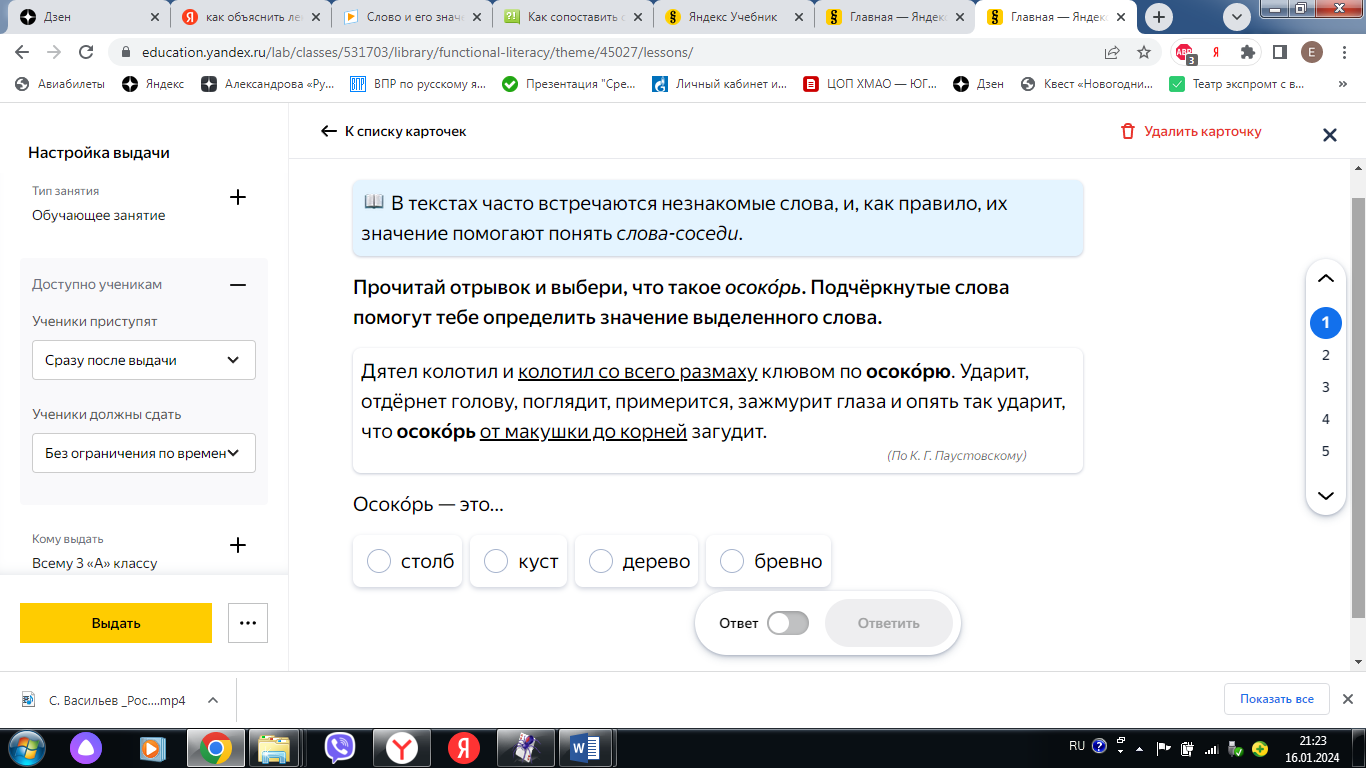 Проверка: правильный ответ на экране, у кого так достаньте букву из коробочки.Возьмите ярко- жёлтую карточку, прочитайте задание, обсудите и отметьте ответ ( Я дублирую задание на экране с платформы Яндекс Учебник)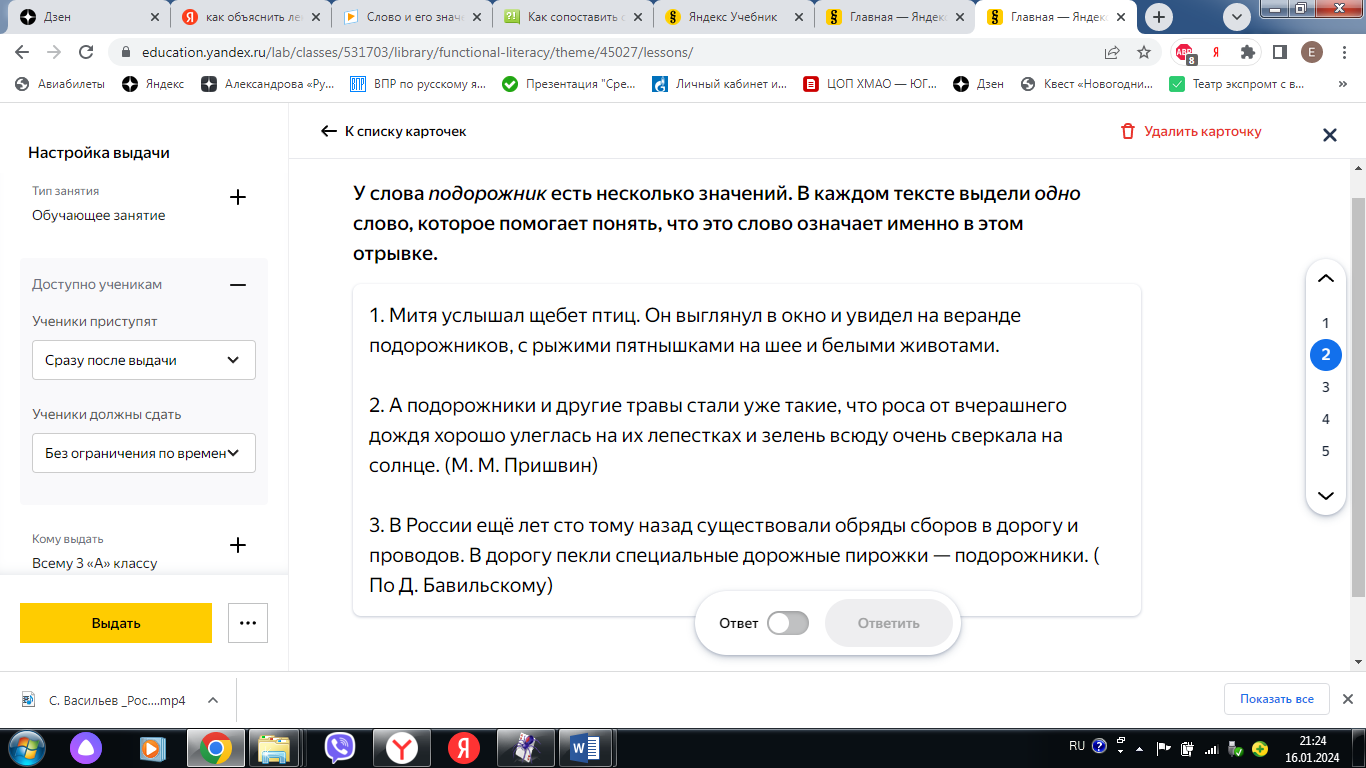 Проверка: правильный ответ на экране, у кого так достаньте букву из коробочкиВозьмите белую карточки, прочитайте задание, обсудите и отметьте ответ ( Я дублирую задание на экране с платформы Яндекс Учебник)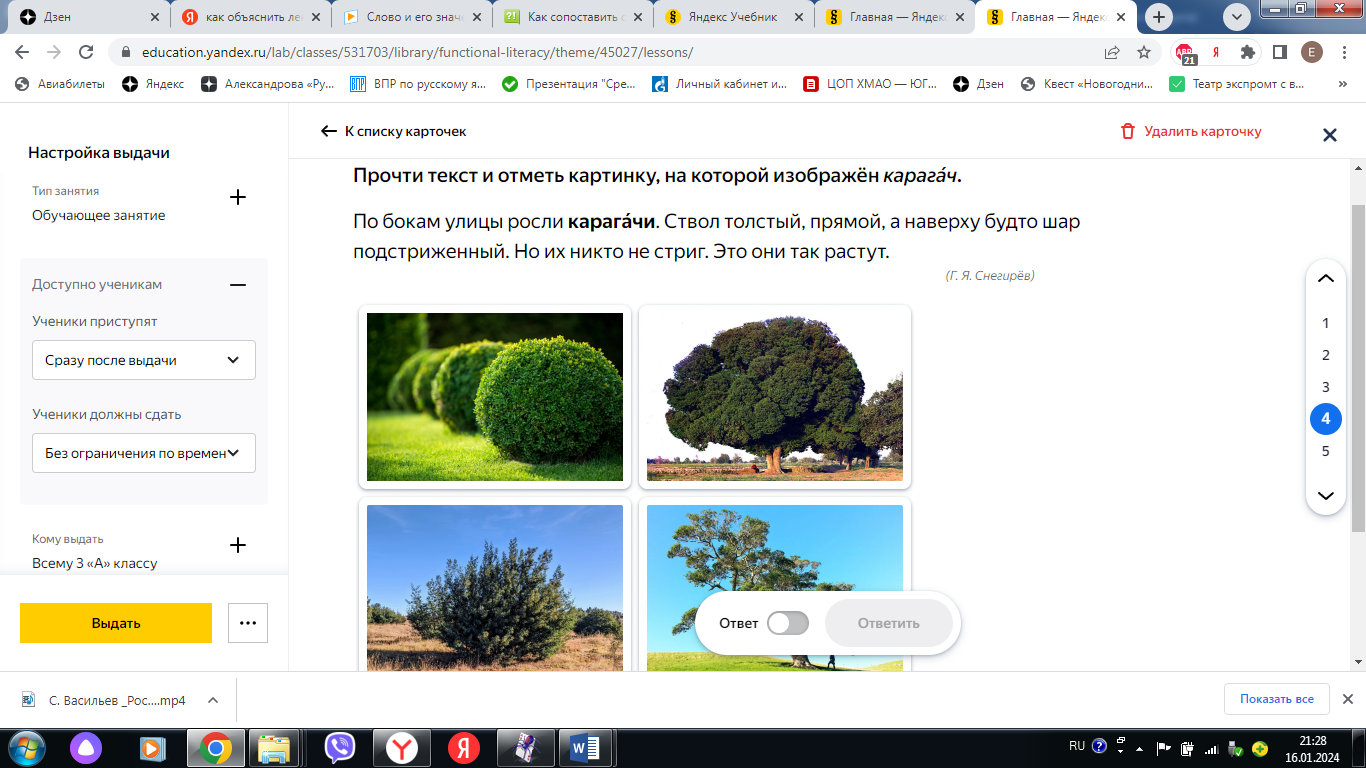 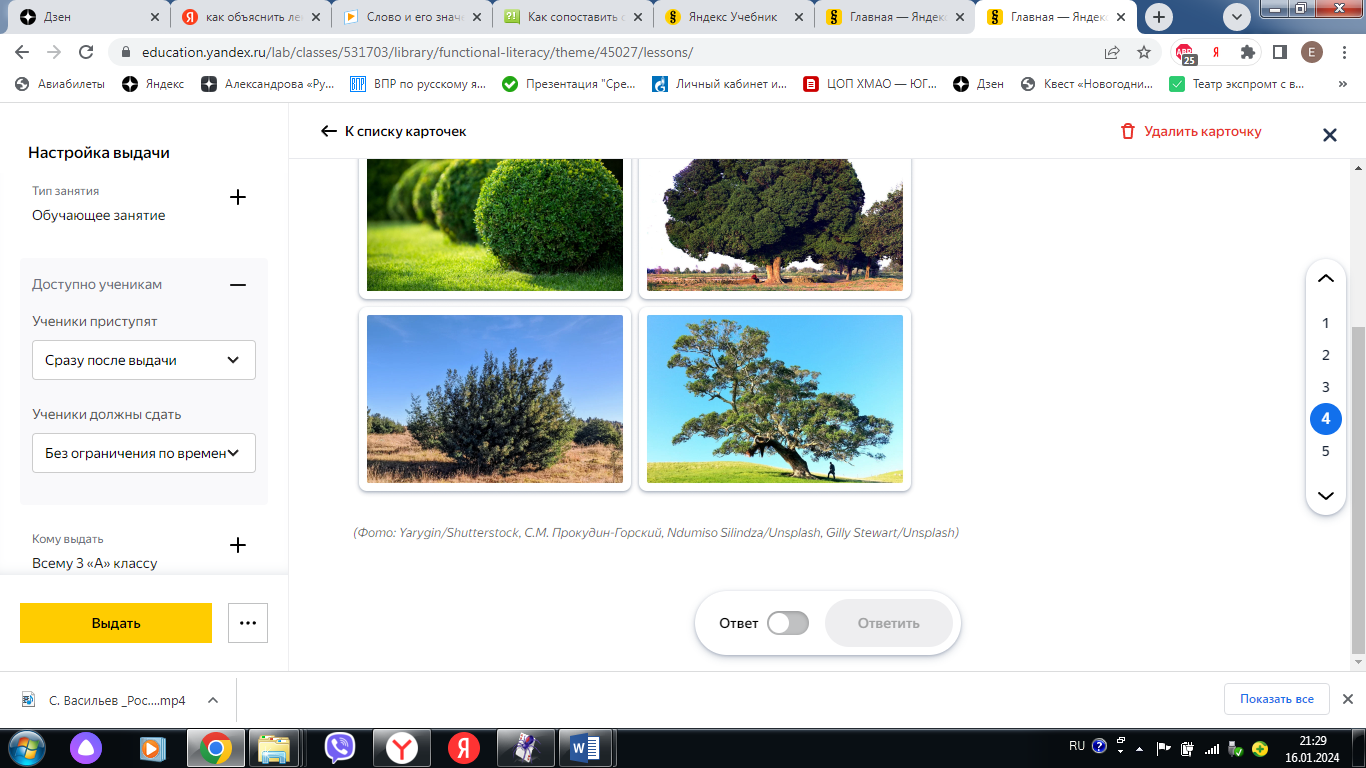 Проверка: правильный ответ на экране, у кого так достаньте букву из коробочкиВозьмите светло- жёлтую карточку, прочитайте задание, обсудите и отметьте ответ ( Я дублирую задание на экране с платформы Яндекс Учебник)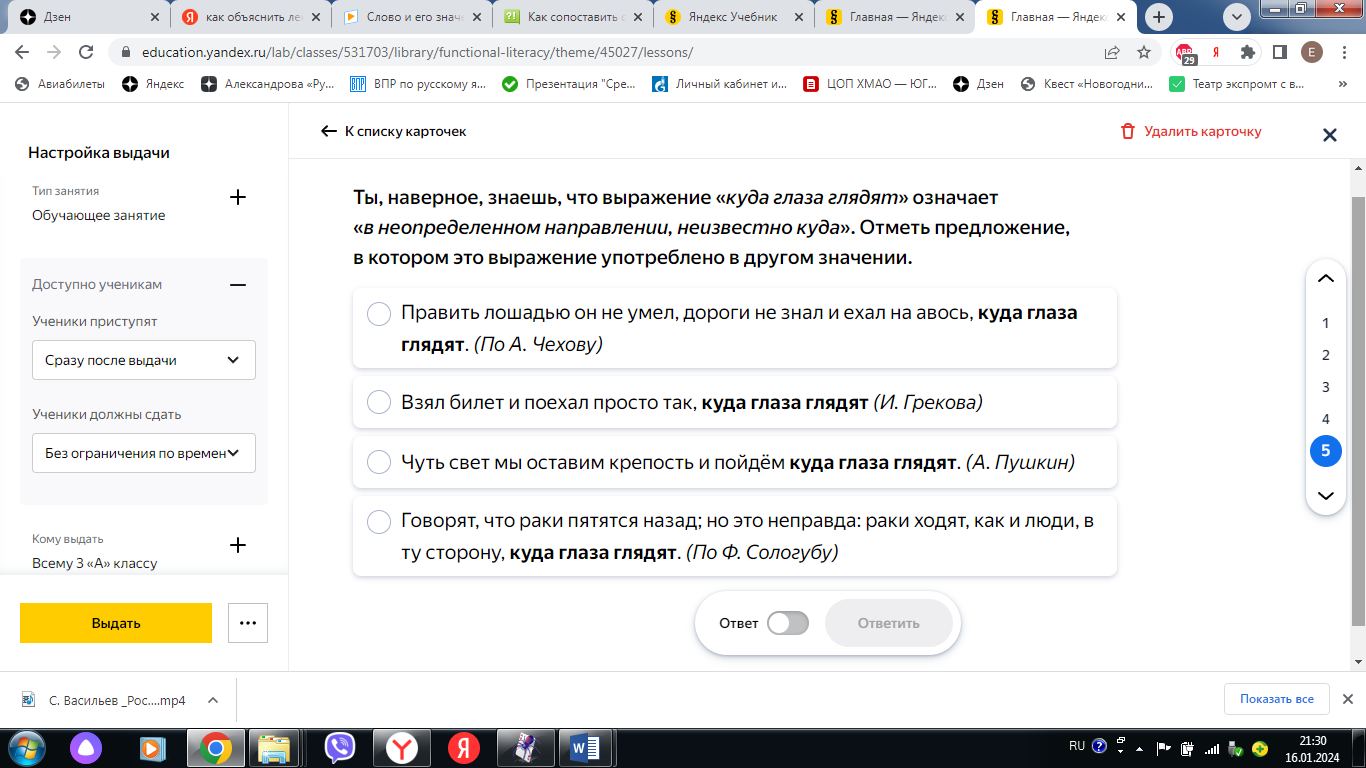 Проверка: правильный ответ на экране, у кого так достаньте букву из коробочкиИтак, третья тайна открыта: лексическое значение слова можно узнать по содержанию текста (из контекста) ( прикрепляю слово)VI.Итог урокаЦель: проанализировать, дать оценку успешности достижения цели и наметить перспективу на будущее.-Что мы делали на занятии? ( учились объяснять значение слов)-Как мы это делали? ( с помощью толкового словаря, картинок, контекста)-Зачем  мы это делали?Вернёмся к нашему сундукуЧто же там написано?-Как можно объяснить значение этого слова? ( посмотреть в словарь-1 и 2 группа ищет в словаре; в сундучке лежали свитки- пользуясь эти фактом 3-4 группа попробуйте объяснить; можно спросить  у взрослых- 5группа спрашивает, можно узнать из контекста – даю предложение, 6группа пробует объяснить?-Итак, что означает слово «Артефакт»Услышав новое для себя слово, незнакомое, непонятное, попросите старших объяснить его значение или загляните в словарь. Только хорошо зная значение слова, вы сможете правильно его употребить в речи.VI. Рефлексия.Цель: организация понимания ценности выполняемой деятельности.-Возьмите ещё одну карточку из коробочки и сложите слово(Получилось слово: Молодцы!)Библиографический списокКовалева, Галина Сергеевна. Что необходимо знать каждому учителю о функциональной грамотности / Г. С. Ковалева // Вестник образования России : сб. приказов и инструкций Минобрнауки : журнал. - 2019. - № 16.Колесова, Оксана Вячеславовна. Драматизация как средство формирования функциональной грамотности младших школьников / О. В. Колесова, С. К. Тивикова, О. А. Зимина // Школьные технологии : науч.-практ. журн. - 2019. - N 3.Стефанова, Л.М. Приемы формирования функциональной грамотности учащихся / Л. М. Стефанова // Педагогическая мастерская. Всё для учителя! : научно-методический журнал. - 2019. - N 5/6.